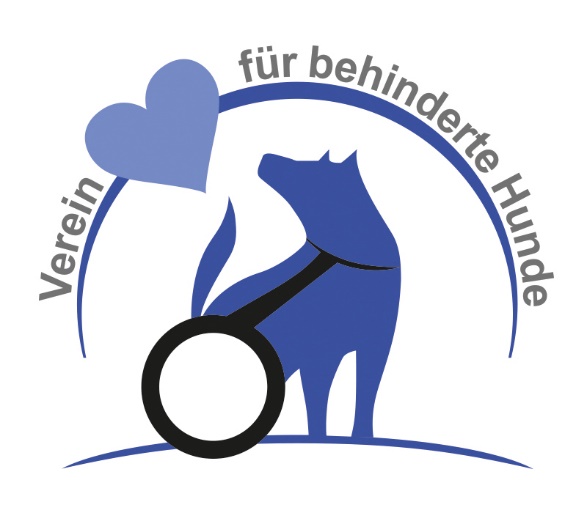 Mitgliederantrag Verein für behinderte HundeName, Vorname:		………………………………………………………………………………….Organisation:			………………………………………………………………………………….Funktion:			………………………………………………………………………………….Strasse:			………………………………………………………………………………….PLZ/Ort			………………………………………………………………………………….E-Mail:				………………………………………………………………………………….Telefon:			………………………………………………………………………………….Mobile:			………………………………………………………………………………….Website:			………………………………………………………………………………….Mitgliedschaft:Aktivmitglied* Privatperson:					CHF  50.-	………….Passivmitglied Privat						CHF  40.-	………….*Aktivmitglieder profitieren von vergünstigten Angeboten bei VeranstaltungenOrt/Datum ………………………………………..		Unterschrift …………………………………………..